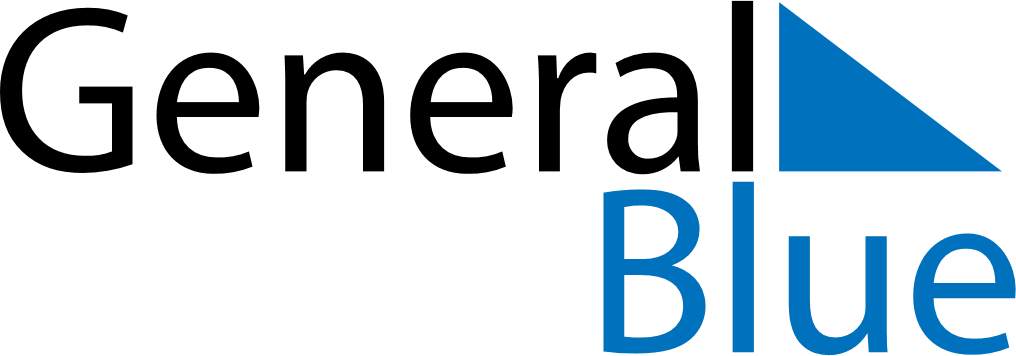 Daily Planner October 4, 2020 - October 10, 2020Daily Planner October 4, 2020 - October 10, 2020Daily Planner October 4, 2020 - October 10, 2020Daily Planner October 4, 2020 - October 10, 2020Daily Planner October 4, 2020 - October 10, 2020Daily Planner October 4, 2020 - October 10, 2020Daily Planner October 4, 2020 - October 10, 2020Daily Planner SundayOct 04MondayOct 05TuesdayOct 06WednesdayOct 07ThursdayOct 08 FridayOct 09 SaturdayOct 10MorningAfternoonEvening